j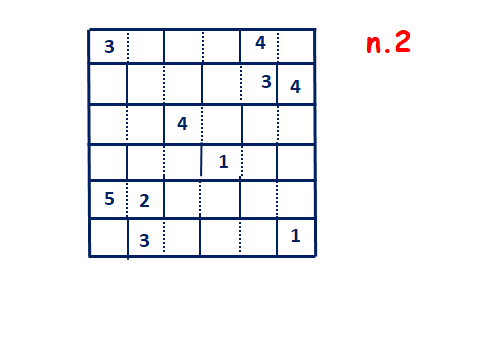 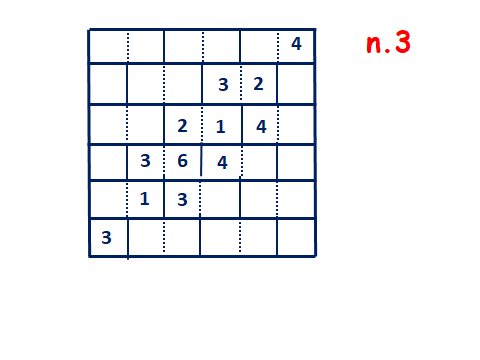 